Муниципальное автономное дошкольное образовательное учреждение «Детский сад присмотра и оздоровления для детей с аллергическими заболеваниями №77» Нижнекамского муниципального района Республики ТатарстанПаспорт наглядно-дидактического пособияИгра - самоделкаПособие по познавательному развитию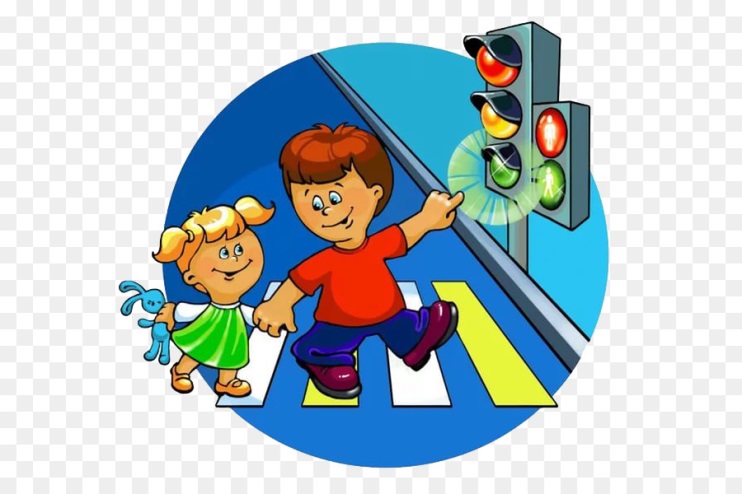                                                                 Автор:Мухаметшина И.Р.Нижнекамск,2019г.Цель:	Помочь воспитателям, родителям детских садов готовить ребенка к «профессии» пешехода. Они помогут познакомить детей с различными видами транспорта, правилами безопасного поведения на улицах; будут способствовать воспитанию, привычки соблюдать ПДД в любой ситуации.Задачи:	Развивать умения и навыки безопасного поведения детей на улице, дороге с целью предупреждения детского дорожно-транспортного травматизма.Знакомить детей с правилами поведения на улице, умение ориентироваться в пространстве, элементарные представления о направлении движения (вперед-назад; позднее; вправо-влево и т.д.)Формировать у детей младшего дошкольного возраста навыки безопасного поведения через ознакомление с правилами дорожного движения.Материалы: упрощенный макет города, набор заготовок (дорожные знаки, транспортные средства, пешеходы).Ход игры:              Эта игра напрямую не связана с ПДД, но он не обходим для разрешения последующих игровых ситуаций. Вместе с детьми внимательно рассмотрите план города: все ли есть в этом городе, для жизни горожан? Можно самостоятельно придумывать свои машины, пешеходов, а можно поселить в этом городе самые маленькие игрушки. Дать название городу, улицам. Воспитатель создает игровую проблемную ситуацию, которую ребенок должен разрешить. С помощью следующих игровых ситуации мы сможем отрабатывать умение , ориентироваться в пространстве и руководствоваться правилами.И так, начнем!Варианты игры:                          1 Вариант - «Маршруты нашего города»            Побеседуйте с вашим ребенком о том, какие бывают маршруты (пешеходные и транспортные). Вспомните вместе, какими маршрутами вы пользуетесь: какой дорогой вы ходите или ездите в детский сад? магазин? В гости к родственникам? Всегда ли ваш путь безопасен? Можете ли вы сократить число опасностей? Как? Не уставайте задавать ребенку подобные вопросы.Введите в игру нового персонажа-бабушку. Ваш ребенок должен помочь ей добраться до больницы самым безопасным маршрутом. Меняйте начальную точку ее пути (поочередно селите ее в разные дома). Введите в игру дорожные знаки , светофоры, регулировщика.                            2 Вариант - «Специальные машины»             Введите в игру машины: скорую помощь, пожарную машину, полицию, такси, автобус, грузовик «Продукты». Задание для них придумайте сами. Например, задача грузовика-развести продукты по магазинам. Он может везти хлеб и пирожные с хлебозавода в магазины «Хлеб» и «Продукты», в школу и детский сад, в больницу и ресторан, в отдаленную деревню. Также он может везти молоко с молокозавода, огурцы из тепличного хозяйства. Таким образом спланируйте путь грузовика, чтобы он не проезжал по одному и тому же месту несколько раз. Используйте в этой игровой ситуации дорожные знаки. Мало научить ребенка быть грамотным пешеходом, он должен научиться ставить себя на место водителя, видеть дорогу его глазами.                                3 Вариант – «Что за знак?»           Закреплять знания детей о том, как следует переходить улицу; о назначении светофора, регулировщика и дорожных знаков. Упражнять о ориентировки в пространстве и во времени; воспитывать смелость, находчивость, умение помогать товарищу.                                 4 Вариант – «Светофор»          Учить различать сигналы светофора, закреплять правила пешеходов, развивать внимание, быстроту, ориентирование в пространстве.Педагог:Заучи закон простой:Красный свет зажегся.Дети отвечают: «Стой!» Педагог:Желтый скажет пешеходу:Приготовься к.Дети отвечают: «К переходу»Педагог:А зеленый впереди – Говорит он всем.Дети отвечают: «Иди!»                                          5 Вариант – «Загадки»  Встало с краю улицы  В длинном сапоге  Чучело трёхглазое  На одной ноге.  Где машины движутся,  Где сошлись пути,  Помогает улицу  Людям перейти. (светофор).Все водителю расскажет, Скорость верную укажет. У дороги, как маяк, Добрый друг - …(дорожный знак).На дорожном знаке томЧеловек идет пешком.Полосатые дорожки Постелили нам под ножки.Чтобы мы забот не зналиИ по ним вперед шагали. (Пешеходный переход)Какой свет нам говорит:«Проходите – путь открыт»  (Зелёный)Какой свет нам говорит:«Вы постойте – путь закрыт!»  (Красный)Железные звери Рычат и гудят.Глаза, как у кошек,Ночами - горят.  (машины)Ты навсегда запомни строго:Не место для игры - …(дорога)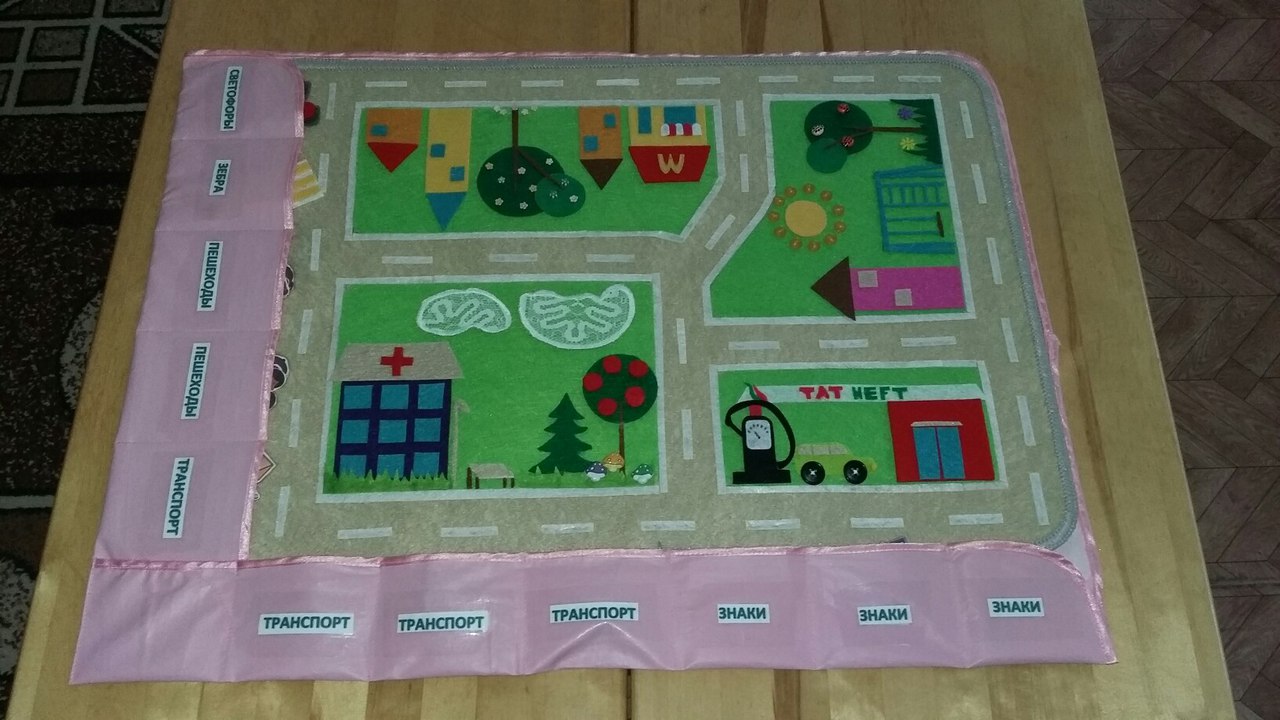 